E-mail: anandsahrawat87@gmail.com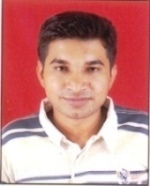 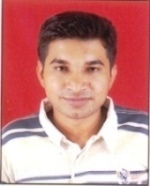 House no. 103, Defence Apartment, Inder           Enclave, Paschim Vihar-110087, New delhi, India Ph.+91 8950003824; +918757527101Personal ProfileNationality: Indian						          Date of birth:  26th May, 1987                              Father's name: C.S. Sahrawat			                    	          Mother’s name: Mohinder Kaur Gender: Male							          Marital status: UnmarriedLanguages known: Hindi, English	Career ObjectiveSeeking for an opportunity to work in a reputed hospital and utilize my professional skills to the benefit of the organisation.			         CredentialsMembershipsMember of Haryana Dental Council, Haryana, India InternshipWorked as intern from Jan. 2010 to at Jan. 2011 at RKDF dental college & hospital.Key SkillsExpertise in Scaling, root planning, splinting, periodontal surgery, bone grafting and furcation management. Excellent in work like filling, scaling, deciduous extraction, endodontic surgery, RCT and Extraction.Good knowledge of trans alveolar extraction, biopsy sampling, alveoloplasty and Apicectomy.Mangagment skills such as hospital and health care management in different departments like Blood bank, Inventry, central sterile services department etc.StrengthsPolite and disciplined.Sincere.Confident and hardworking.Helping nature.Ability to work in stressed situation.Responsibilities	Counsel the patients.Prepare & submit Syllabus- oriented Charts & Models for Sessions Assist senior professors for various surgeries.Participate in various dental health screening and treatment.Extra-Curricular ActivityOrganiser for field visits in rural and urban areas.Participated in science seminars and workshops in college.Participated in various cultural competitions.Participated in school and college sports meets.Workshops, Conferences and Seminars attendedPresented a paper in National Undergradute IAOMR Conference of Oral Medicine and Radiology, M.M. University, Ambala, Haryana, India	.Attended a workshop on Medical Research Publication.Attended ICCDE/IDA/APDF Joint Scientific Workshop on “Conquering Peaks of Clinical Excellence in Dentistry, Ludhiana, Punjab, India.Attended “Future Dental Professionals” Program.Attended Lecture and Hands on Workshop “Good Presecrbing Practice: A contrivance to Optimize Patient Care”, New Delhi.DeclarationI hereby solemnly affirm that all the information furnished by me is true to best of my knowledge. 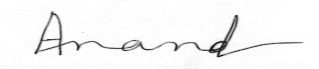 Dr. Anand SahrawatAnandsahrawat87@gmail.comMBA (Hospital Administration)(2014-2016) pursuingKalinga University, Raipur, Chhattisgarh, IndiaPGDHHM (2015)The Indira Gandhi National Open University (IGNOU), New Delhi, IndiaStudy Centre: Dr. Ram Manohar Lohia Hospital, New Delhi, IndiaProject: Patient Satisfaction in Cardiology Department.Six Sigma Green Belt (2016)Indian Statistical Institute, New Delhi, IndiaProject: Reducing Contaminated Needle Stick Injuries in a Healthcare System Using Six Sigma at Dr. RML Hospital, New DelhiBDS (2005-2010)RKDF College, B.U. University, Bhopal, Madhya Pradesh, India